Письмо №930 от 25 ноября 2021 годаОб итоговом сочиненииРуководителям ООВ соответствии с п. 19 Порядка проведения государственной итоговой аттестации по образовательным программам среднего общего образования, утверждённого приказом Министерства просвещения и науки Российской Федерации и Федеральной службы по надзору в сфере образования и науки от 7 ноября 2018 г. №/190/1512 (далее - Порядок проведения ГИА-11, Порядок) письмом Министерства образования и науки Республики Дагестан №06-13587/04-08/21 от 25.11.2021г. МКУ «Управление образования» Сергокалинского района напоминает, что 1 декабря 2021 г. будет проведено итоговое сочинение для обучающихся 11 классов.В целях профилактики нарушений Порядка проведения ГИА-11, а такжепредупреждения должностных лиц, привлекаемых при проведении итогового сочинения, о возможных последствиях в виде привлечения к административной и дисциплинарной ответственности, установленной законодательством Российской Федерации, сообщаем.В ходе анализа экзаменационных работ участников единого государственного экзамена 2021 года (далее - ЕГЭ) Управлением организации и проведения государственной итоговой аттестации Федеральной службы по надзору в сфере образования и науки установлен был факт несоответствия почерков участников государственной итоговой аттестации (далее - ГИА) на бланках ответов ЕГЭ и бланках записи итогового сочинения, что послужило основанием для принятия Государственной экзаменационной комиссией Министерства образования и науки Республики Дагестан решения об аннулировании 7 результатов итогового сочинения и 21 результата единого государственного экзамена участников ГИА в связи с нарушением п. п. 10, 20, 64 Порядка проведения ГИА -11 (протокол от 16.09.2021 N275).Кроме того, в рамках проверки по данному факту муниципальными органами управления образованием и руководителями образовательных организаций привлечены к дисциплинарной ответственности в виде замечания, выговора и увольнения работники образовательных организаций, допустившие нарушения Порядка.В связи с вышеизложенным и в целях недопущения совершения аналогичных нарушений, просим провести соответствующую работу по обеспечению соблюдения выпускниками образовательных организаций и задействованными должностными лицами требований Порядка проведения ГИА- 11 при проведении итогового сочинения в 2021-2022 учебном году.На почты школ 22 ноября направлен материал по проведению итогового сочинения. Просим довести материал до завучей по учебной работе.По итоговому сочинению напоминаем:Конверты для упаковки бланков ИС-11 и форм ИС-11 (из расчёта 2 конверта на одну аудиторию проведения) должны быть подготовлены образовательной организацией.На конверты должны быть наклеены приложенные к этому письму сопроводительные бланки.Форма ИС-05 " Ведомость проведения ИС-11 в учебном кабинете ОО" и форма ИС-06 " Протокол проверки ИС-11" должны быть заполнены по каждой аудитории.Направляем вам формы для проведения итогового сочинения и изложения и сопроводительные бланки ИС-11.Начальник МКУ«Управление образования»:                                                                                Х.ИсаеваИсп. Магомедова У.К.Тел. 8-903-482-57 46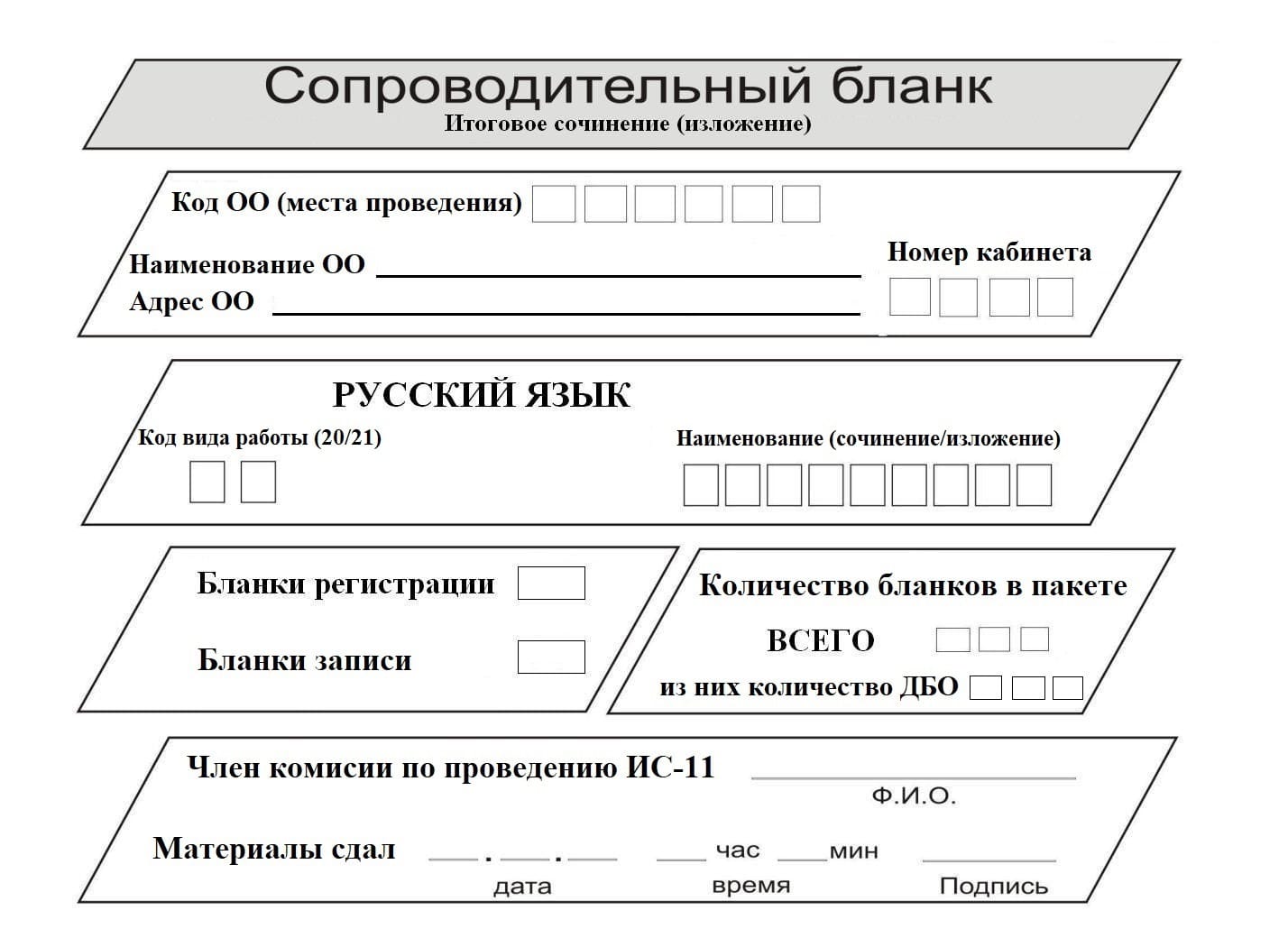 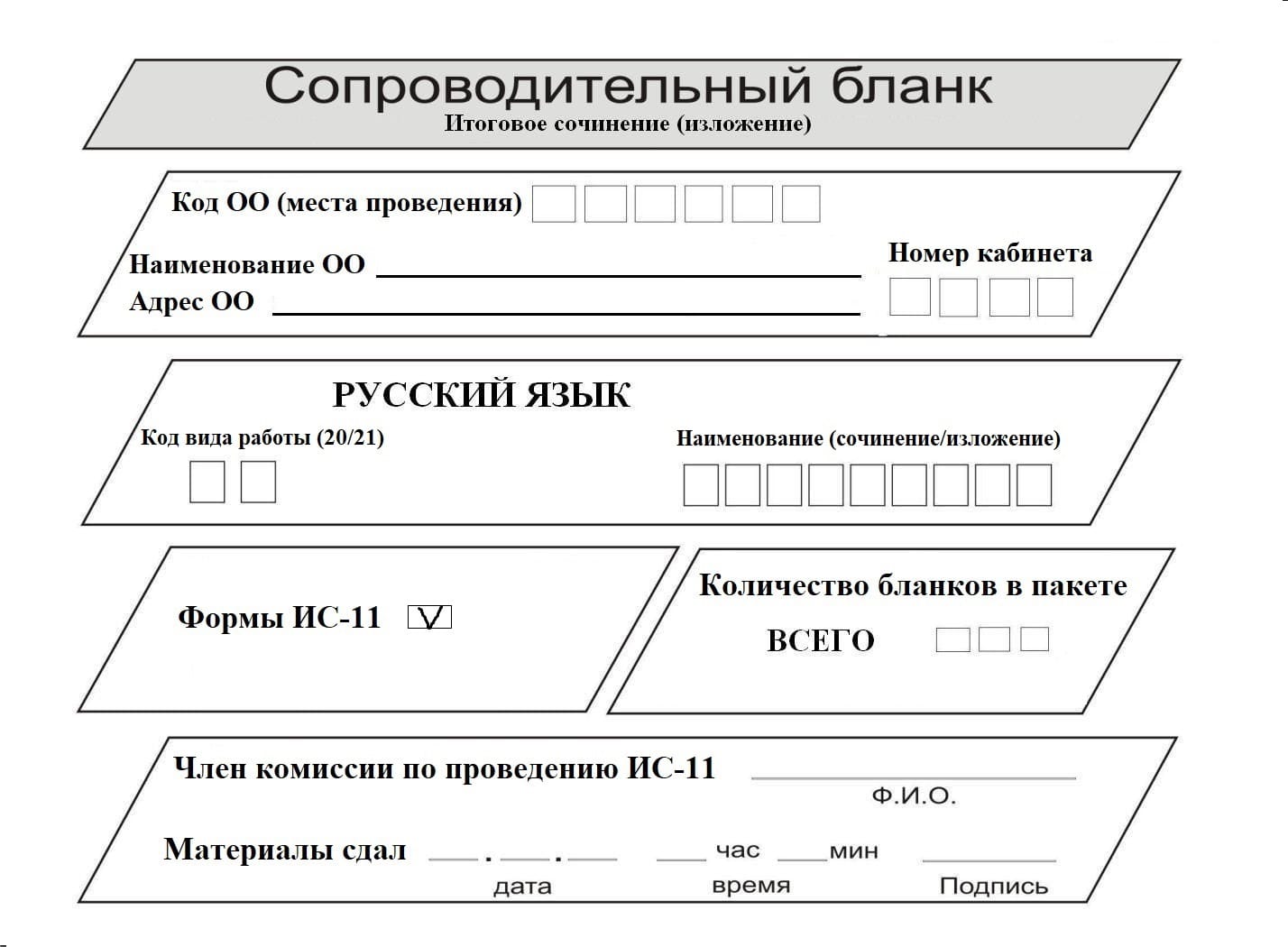 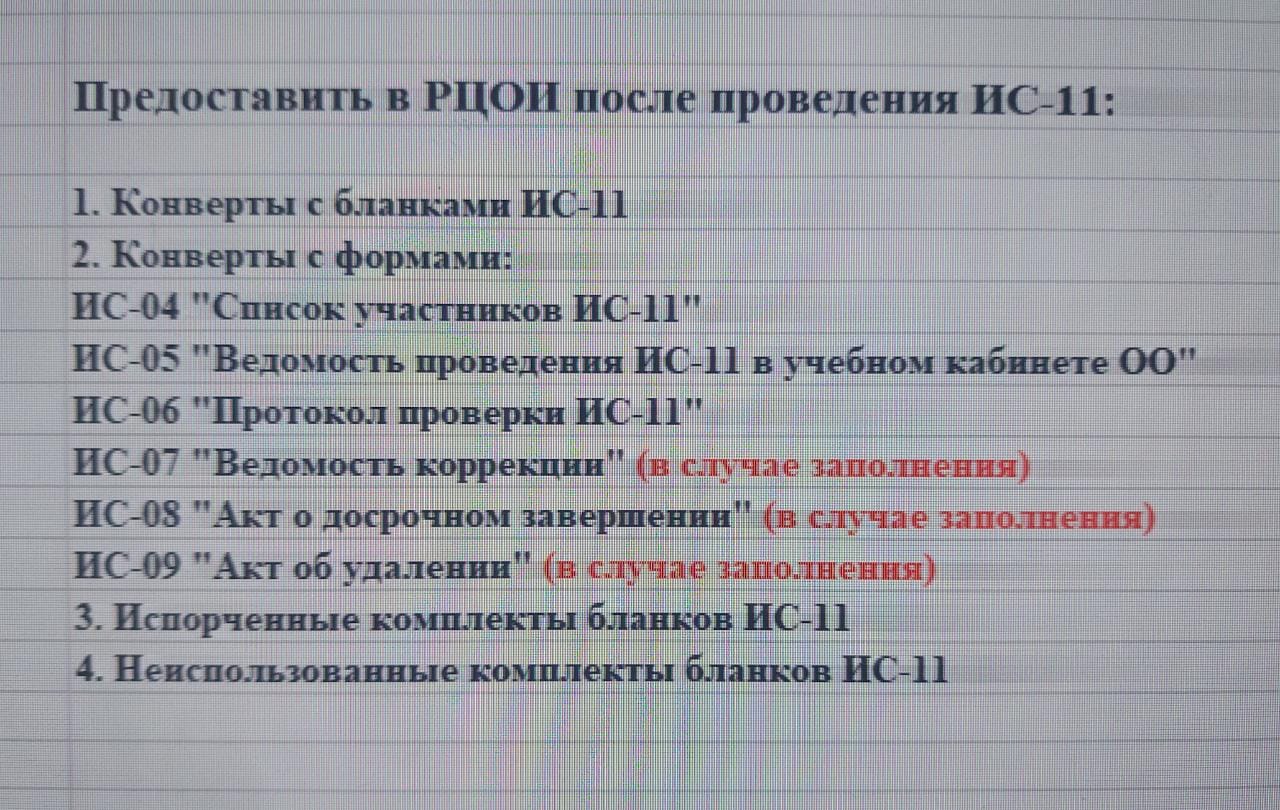 